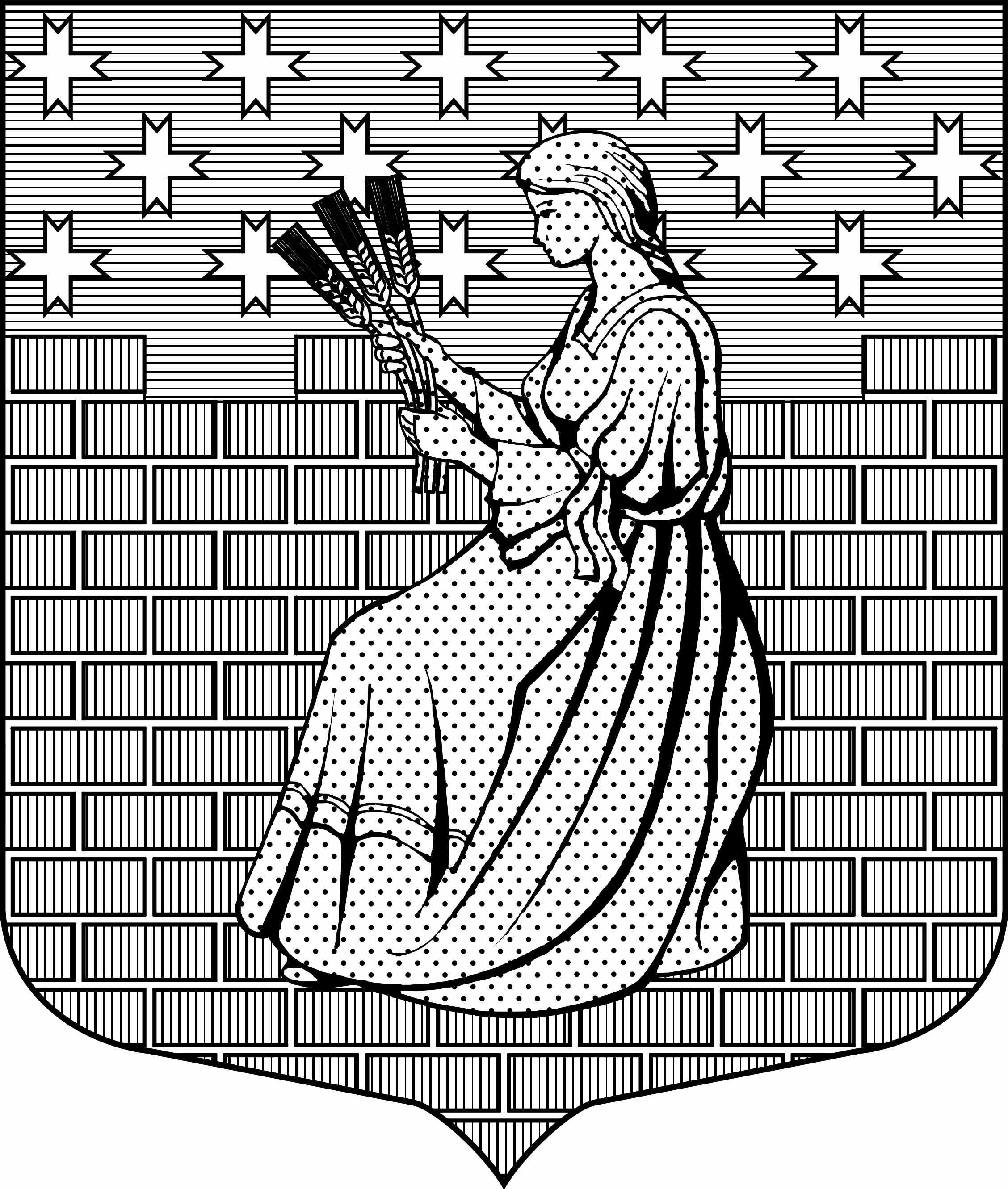 МУНИЦИПАЛЬНОЕ ОБРАЗОВАНИЕ“НОВОДЕВЯТКИНСКОЕ СЕЛЬСКОЕ ПОСЕЛЕНИЕ”ВСЕВОЛОЖСКОГО МУНИЦИПАЛЬНОГО РАЙОНАЛЕНИНГРАДСКОЙ ОБЛАСТИ_____________________________________________________________________________188661, РФ , Ленинградская обл., Всеволожский район, дер. Новое Девяткино дом 57 оф. 83  тел./факс (812) 595-74-44СОВЕТ ДЕПУТАТОВ РЕШЕНИЕ «26»  февраля     2020г.                                                                                   № 04/01-02д.Новое Девяткино Об утверждении порядка  сообщения лицами, замещающими муниципальные должности в представительном органе МО  «Новодевяткинское сельское поселение», Всеволожского муниципального района Ленинградской области, о возникновении личной заинтересованности  при осуществлении полномочий, которая приводит или может привести к конфликту интересов    В соответствии с Федеральным законом от 25 декабря 2008 года N 273-ФЗ "О противодействии коррупции", Федеральным законом от 03.2012г. № 230-ФЗ «О контроле за соответствием  расходов лиц, замещающих государственные должности , и иных лиц их доходам», Федеральным законом от 06.10.2003г. 131-ФЗ  « Об общих  принципах организации местного самоуправления в Российской Федерации»,   Указом  Президента Российской Федерации от 1 июля 2010 года N 821 "О комиссиях по соблюдению требований к служебному поведению федеральных государственных служащих и урегулированию конфликта интересов", Указом  Президента РФ от 22.12.2015 N 650 "О порядке сообщения лицами, замещающими отдельные государственные должности Российской Федерации, должности федеральной государственной службы, и иными лицами о возникновении личной заинтересованности при исполнении должностных обязанностей, которая приводит или может привести к конфликту интересов, и о внесении изменений в некоторые акты Президента Российской Федерации", постановлением Правительства Ленинградской области от 09.12.2010г. № 334 «О комиссиях  по соблюдению требований  к служебному поведению государственных гражданских служащих   Ленинградской области  и урегулированию конфликта  интересов  в органах  исполнительной  власти  Ленинградской области и аппаратах мировых  судей Ленинградской области,   совет депутатов  принял  РЕШЕНИЕ :  1. Утвердить Порядок сообщения лицами, замещающими муниципальные должности в представительном органе муниципального образования  «Новодевяткинское сельское поселение»  Всеволожского муниципального  района Ленинградской области, о возникновении личной заинтересованности при осуществлении полномочий, которая приводит или может привести к конфликту интересов  согласно приложению   к настоящему решению.  2. Настоящее решение  опубликовать на официальном сайте  МО «Новодевяткинское сельское поселение в сети Интернет.  3. Контроль за исполнением настоящего решения  возложить на  заместителя председателя совета депутатов  Соломатову Г.В. Глава муниципального образования                                                                       Д.А.Майоров Приложениек решению совета депутатов  от «26»  февраля    2020г. № 04/01-02Порядок сообщения лицами, замещающими муниципальные должности в представительном органе муниципального образования  «Новодевяткинское сельское поселение»  Всеволожского муниципального района  Ленинградской области, о возникновении личной заинтересованности при осуществлении полномочий, которая приводит или может привести к конфликту интересов  Порядок сообщения лицами, замещающими муниципальные должности в представительном органе муниципального образования  «Новодевяткинское сельское поселение»  Всеволожского муниципального района Ленинградской области, о возникновении личной заинтересованности при осуществлении полномочий, которая приводит или может привести к конфликту интересов  ( далее – Порядок) определяет последовательность действий депутатов совета депутатов  МО « Новодевяткинское сельское поселение» Всеволожского муниципального района Ленинградской области ( далее – муниципальное образование)  при возникновении конфликта интересов или угрозы его возникновения. Лица, замещающие муниципальные должности депутатов и главы муниципального образования ( далее – должностные лица)  обязаны в соответствии с законодательством Российской Федерации о противодействии коррупции, сообщать о возникновении личной заинтересованности при исполнении обязанностей, которая приводит или может привести к конфликту интересов (далее - личная заинтересованность).            Под конфликтом  интересов  понимается   ситуация , при которой личная заинтересованность  лица, замещающего муниципальную должность  влияет или может повлиять  на объективное исполнение им  должностных обязанностей. В этой ситуации возникает  или может возникнуть противоречие  между личной заинтересованностью лица, замещающего муниципальную должность , и  законными интересами граждан , организаций ,  Российской Федерации, Ленинградской области , муниципального образования, способное привести  к причинению вреда  этим законным интересам.             Под личной  заинтересованностью   понимается  возможность получения  лицом, замещающим муниципальную должность,    при исполнении должностных обязанностей доходов ( неосновательного обогащения) в денежной либо натуральной форме , доходов виде материальной выгоды  для членов его семьи ,  а также для граждан или организаций , с которыми  это должностное лицо   связано финансовыми или иными обязательствами. Сообщение оформляется в письменной форме в виде уведомления о возникновении личной заинтересованности при осуществлении полномочий, которая приводит или может привести к конфликту интересов (далее - уведомление) по форме, утвержденной  приложением к настоящему Порядку.           4. Уведомления направляются председателю комиссии по соблюдению  лицами , замещающими  муниципальные должности  в  представительном органе  муниципального образования  «Новодевяткинское сельское поселение»  Всеволожского муниципального района   Ленинградской области.  ограничений , запретов , исполнения обязанностей ,  установленных законодательством  в целях противодействия коррупции по соблюдению лицами, замещающими муниципальные должности в представительном органе муниципального образования Ленинградской области (далее - Комиссия).   5.Уведомление, поступившее председателю Комиссии, является основанием для проведения заседания Комиссии.    6.По результатам рассмотрения уведомления, Комиссия принимает решение в соответствии с Положением о Комиссии.     7. В случае принятия решения о признании того, что при осуществлении полномочий лицом, замещающим муниципальную должность, личная заинтересованность приводит или может привести к конфликту интересов, глава муниципального образования обеспечивает принятие мер по предотвращению или урегулированию конфликта интересов в соответствии с действующим законодательством.Приложение к  Порядку Председателю Комиссии по соблюдению лицами, замещающими муниципальные должности в представительном органе МО « Новодевяткинское сельское поселение»Всеволожского муниципального района Ленинградской области ограничений, запретов, исполнения обязанностей, установленных законодательством в целях противодействия коррупцииот депутата совета депутатов МО « Новодевяткинское сельское поселение» ____________________________________________(Ф.И.О.)УВЕДОМЛЕНИЕ
о возникновении личной заинтересованности при осуществлении своих полномочий, которая приводит или может привести к конфликту интересовСообщаю о возникновении у меня личной заинтересованности при осуществлении своих полномочий, которая приводит или может привести к конфликту интересов (нужное подчеркнуть).Обстоятельства, являющиеся основанием возникновения личной заинтересованности: _____________________________________________________________________________________________________________________________________________________________________________________________________________________Полномочия, на осуществление которых влияет или может повлиять личная заинтересованность: ________________________________________________________________________________________________________________________________________Дополнительные сведения: ______________________________________________________________________________________________________________________________Предлагаемые меры по предотвращению или урегулированию конфликта интересов: _______________________________________________________________________________________________________________________________________________________________________________________________________________________________________Намереваюсь (не намереваюсь) лично присутствовать на заседании комиссии по соблюдению лицами, замещающими муниципальные должности в представительном органе муниципального образования ограничений, запретов, исполнения обязанностей, установленных законодательством в целях противодействия коррупции (нужное подчеркнуть).“”20г.(подпись лица, направляющего уведомление)(расшифровка подписи)